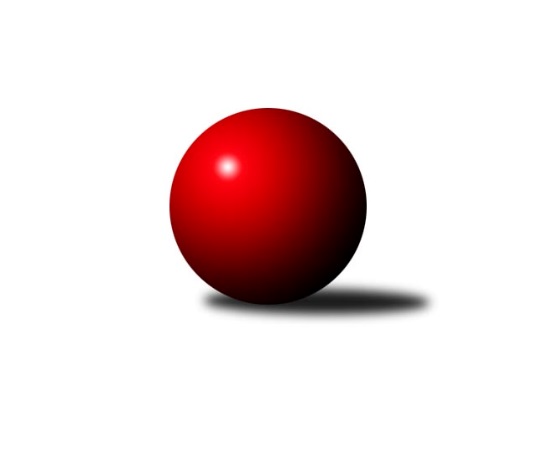 Č.9Ročník 2023/2024	11.11.2023Nejlepšího výkonu v tomto kole: 1721 dosáhlo družstvo: OK MikulášoviceKrajský přebor Libereckého kraje 2023/2024Výsledky 9. kolaSouhrnný přehled výsledků:TJ Kuželky Česká Lípa B	- OK Mikulášovice	1:5	1710:1721	5.0:3.0	8.11.TJ Kuželky Česká Lípa C	- TJ Doksy B	4:2	1612:1572	6.0:2.0	8.11.TJ Kovostroj Děčín B	- TJ Sokol Blíževedly	3:3	1546:1522	4.0:4.0	9.11.TJ Bižuterie Jablonec n.N. B	- TJ Spartak Chrastava	1:5	1498:1613	3.0:5.0	9.11.SK Skalice C	- TJ Lokomotiva Liberec B	0:6	1383:1681	0.0:8.0	9.11.TJ Doksy A	- SK Šluknov B	1:5	1561:1575	5.0:3.0	11.11.Tabulka družstev:	1.	OK Mikulášovice	8	7	0	1	42.5 : 5.5 	51.0 : 13.0 	 1689	14	2.	TJ Kuželky Česká Lípa B	8	7	0	1	37.0 : 11.0 	49.0 : 15.0 	 1666	14	3.	TJ Doksy A	7	6	0	1	31.0 : 11.0 	41.5 : 14.5 	 1653	12	4.	SK Skalice B	8	5	1	2	26.0 : 22.0 	28.0 : 36.0 	 1543	11	5.	SK Šluknov B	8	5	0	3	29.0 : 19.0 	32.5 : 31.5 	 1580	10	6.	TJ Spartak Chrastava	8	5	0	3	26.0 : 22.0 	31.5 : 32.5 	 1551	10	7.	TJ Lokomotiva Liberec B	9	5	0	4	33.0 : 21.0 	43.0 : 29.0 	 1620	10	8.	TJ Kovostroj Děčín B	8	3	1	4	22.5 : 25.5 	32.5 : 31.5 	 1601	7	9.	TJ Sokol Blíževedly	9	3	1	5	23.5 : 30.5 	33.0 : 39.0 	 1519	7	10.	TJ Kuželky Česká Lípa C	9	2	1	6	14.5 : 39.5 	24.0 : 48.0 	 1510	5	11.	TJ Bižuterie Jablonec n.N. B	8	2	0	6	16.0 : 32.0 	27.0 : 37.0 	 1532	4	12.	TJ Doksy B	8	1	0	7	12.0 : 36.0 	19.0 : 45.0 	 1486	2	13.	SK Skalice C	8	0	0	8	5.0 : 43.0 	12.0 : 52.0 	 1363	0Podrobné výsledky kola:	 TJ Kuželky Česká Lípa B	1710	1:5	1721	OK Mikulášovice	Jaroslav Košek	 	 218 	 223 		441 	 2:0 	 414 	 	197 	 217		Ludvík Kvasil	Miloslav Pöra	 	 202 	 211 		413 	 1:1 	 422 	 	197 	 225		Monika Soukupová	Petr Steinz	 	 184 	 240 		424 	 1:1 	 445 	 	206 	 239		Miluše Trojanová	Jiří Ludvík	 	 232 	 200 		432 	 1:1 	 440 	 	223 	 217		Miroslav Soukuprozhodčí: Miroslav MalýNejlepší výkon utkání: 445 - Miluše Trojanová	 TJ Kuželky Česká Lípa C	1612	4:2	1572	TJ Doksy B	Vojtěch Kraus	 	 177 	 167 		344 	 1:1 	 362 	 	170 	 192		Václav Bláha st.	Jindra Najmanová	 	 218 	 190 		408 	 2:0 	 378 	 	205 	 173		Kamila Klímová	Petr Dvořák	 	 202 	 231 		433 	 1:1 	 439 	 	215 	 224		Klára Stachová	Václav Žitný	 	 189 	 238 		427 	 2:0 	 393 	 	186 	 207		Petr Mádlrozhodčí: Marek KyzivátNejlepší výkon utkání: 439 - Klára Stachová	 TJ Kovostroj Děčín B	1546	3:3	1522	TJ Sokol Blíževedly	Marie Čiháková	 	 211 	 180 		391 	 1:1 	 393 	 	193 	 200		Jiří Přeučil	Marie Kokešová	 	 202 	 179 		381 	 1:1 	 383 	 	178 	 205		Josef Matějka	Tomáš Mrázek	 	 193 	 196 		389 	 2:0 	 341 	 	168 	 173		Petr Guth *1	Čestmír Dvořák	 	 203 	 182 		385 	 0:2 	 405 	 	218 	 187		Pavel Hájekrozhodčí: Jiří Houdekstřídání: *1 od 51. hodu Ludmila TomáškováNejlepší výkon utkání: 405 - Pavel Hájek	 TJ Bižuterie Jablonec n.N. B	1498	1:5	1613	TJ Spartak Chrastava	Robert Hokynář	 	 154 	 168 		322 	 0:2 	 424 	 	218 	 206		Karel Mottl	Iva Kunová	 	 157 	 178 		335 	 0:2 	 376 	 	190 	 186		Danuše Husáková	Josef Kuna	 	 206 	 228 		434 	 2:0 	 405 	 	203 	 202		Jaroslav Chlumský	Daniel Hokynář	 	 205 	 202 		407 	 1:1 	 408 	 	199 	 209		Jana Vokounovározhodčí: Miroslav PastyříkNejlepší výkon utkání: 434 - Josef Kuna	 SK Skalice C	1383	0:6	1681	TJ Lokomotiva Liberec B	Marek Doležal	 	 194 	 194 		388 	 0:2 	 437 	 	217 	 220		Jaromír Tomášek	Jitka Vlasáková	 	 199 	 166 		365 	 0:2 	 406 	 	211 	 195		Luboš Dvořák	Michaela Pěničková	 	 141 	 163 		304 	 0:2 	 435 	 	214 	 221		Jana Kořínková	Milan Hňoupek	 	 165 	 161 		326 	 0:2 	 403 	 	197 	 206		Bohumír Dušekrozhodčí: Oldřich VlasákNejlepší výkon utkání: 437 - Jaromír Tomášek	 TJ Doksy A	1561	1:5	1575	SK Šluknov B	Aleš Stach	 	 186 	 215 		401 	 1:1 	 420 	 	207 	 213		Petr Tichý	Jakub Šimon	 	 187 	 192 		379 	 2:0 	 362 	 	182 	 180		Jan Marušák	Jaroslava Vacková	 	 195 	 201 		396 	 1:1 	 404 	 	217 	 187		Anita Morkusová	Václav Paluska	 	 204 	 181 		385 	 1:1 	 389 	 	193 	 196		Dušan Knoblochrozhodčí: Tereza KozákováNejlepší výkon utkání: 420 - Petr TichýPořadí jednotlivců:	jméno hráče	družstvo	celkem	plné	dorážka	chyby	poměr kuž.	Maximum	1.	Petr Steinz 	TJ Kuželky Česká Lípa B	446.78	301.0	145.8	5.2	3/4	(468)	2.	Miluše Trojanová 	OK Mikulášovice	439.15	300.6	138.6	3.3	5/5	(475)	3.	Jiří Kuric 	TJ Doksy A	436.22	297.1	139.1	3.8	3/4	(457)	4.	Petr Tichý 	SK Šluknov B	435.20	306.5	128.7	9.9	5/5	(471)	5.	Miroslav Soukup 	OK Mikulášovice	430.40	302.7	127.7	6.3	5/5	(440)	6.	Ladislav Bírovka 	TJ Kovostroj Děčín B	429.10	287.2	141.9	5.3	5/5	(480)	7.	Jaroslav Košek 	TJ Kuželky Česká Lípa B	426.69	293.4	133.3	6.6	4/4	(470)	8.	Luboš Dvořák 	TJ Lokomotiva Liberec B	424.70	288.5	136.2	5.6	5/6	(467)	9.	Jaromír Tomášek 	TJ Lokomotiva Liberec B	423.38	293.8	129.6	8.6	4/6	(474)	10.	Dušan Knobloch 	SK Šluknov B	417.87	296.5	121.3	9.1	5/5	(456)	11.	Jana Kořínková 	TJ Lokomotiva Liberec B	416.27	286.3	129.9	6.7	5/6	(439)	12.	Josef Kuna 	TJ Bižuterie Jablonec n.N. B	415.55	290.6	125.0	7.6	5/5	(450)	13.	Dan Paszek 	TJ Kuželky Česká Lípa B	413.08	293.5	119.6	10.1	4/4	(447)	14.	Anton Zajac 	TJ Lokomotiva Liberec B	409.33	277.9	131.4	7.4	4/6	(458)	15.	Eduard Kezer  st.	SK Skalice B	407.42	280.4	127.0	7.9	3/4	(447)	16.	Václav Paluska 	TJ Doksy A	406.50	286.0	120.5	7.4	4/4	(433)	17.	Petr Tregner 	SK Skalice B	404.11	283.4	120.7	9.6	3/4	(437)	18.	Monika Soukupová 	OK Mikulášovice	403.75	284.3	119.5	7.5	4/5	(424)	19.	Daniel Hokynář 	TJ Bižuterie Jablonec n.N. B	398.44	283.4	115.0	13.1	4/5	(416)	20.	Jaroslav Chlumský 	TJ Spartak Chrastava	398.11	271.6	126.6	8.6	6/6	(424)	21.	Ladislav Javorek  st.	SK Skalice B	396.92	280.8	116.2	7.7	4/4	(433)	22.	Jana Vokounová 	TJ Spartak Chrastava	394.94	277.6	117.3	9.6	6/6	(421)	23.	Jaroslava Vacková 	TJ Doksy A	394.83	275.3	119.5	6.0	3/4	(417)	24.	Radek Kozák 	TJ Doksy A	391.67	273.0	118.7	8.3	3/4	(412)	25.	Václav Žitný 	TJ Kuželky Česká Lípa C	390.80	286.8	104.1	12.7	5/5	(438)	26.	Petr Dvořák 	TJ Kuželky Česká Lípa C	390.25	273.8	116.5	12.0	4/5	(470)	27.	Miloslav Pöra 	TJ Kuželky Česká Lípa B	389.00	273.8	115.2	9.1	3/4	(429)	28.	Petr Mádl 	TJ Doksy B	388.75	273.6	115.1	9.6	4/6	(417)	29.	Petr Guth 	TJ Sokol Blíževedly	388.00	282.3	105.8	12.8	4/5	(437)	30.	Tomáš Mrázek 	TJ Kovostroj Děčín B	387.13	275.3	111.8	9.3	5/5	(433)	31.	Bohumír Dušek 	TJ Lokomotiva Liberec B	386.00	277.3	108.7	12.0	4/6	(437)	32.	Václav Bláha  st.	TJ Doksy B	384.87	276.7	108.1	12.9	5/6	(415)	33.	Danuše Husáková 	TJ Spartak Chrastava	383.33	276.0	107.3	12.9	6/6	(438)	34.	Jiří Tůma 	TJ Bižuterie Jablonec n.N. B	381.92	277.6	104.3	13.7	4/5	(418)	35.	Pavel Hájek 	TJ Sokol Blíževedly	378.88	268.6	110.3	8.6	4/5	(409)	36.	Jindra Najmanová 	TJ Kuželky Česká Lípa C	378.35	282.2	96.2	14.0	5/5	(408)	37.	Josef Matějka 	TJ Sokol Blíževedly	377.95	276.8	101.2	13.1	5/5	(453)	38.	Miroslava Löffelmannová 	SK Skalice B	377.90	274.5	103.4	13.8	4/4	(413)	39.	Jiří Horník 	SK Skalice C	376.83	273.3	103.5	9.0	3/4	(396)	40.	Marie Kokešová 	TJ Kovostroj Děčín B	375.85	274.1	101.8	13.7	5/5	(431)	41.	Jitka Havlíková 	TJ Lokomotiva Liberec B	375.00	266.5	108.5	10.3	4/6	(420)	42.	Libuše Lapešová 	TJ Kuželky Česká Lípa C	372.25	273.8	98.5	13.9	4/5	(395)	43.	Jan Marušák 	SK Šluknov B	371.75	276.6	95.2	13.1	5/5	(415)	44.	Petr Hňoupek 	SK Skalice C	367.33	273.0	94.3	14.1	3/4	(390)	45.	Kamila Klímová 	TJ Doksy B	366.75	266.0	100.8	14.1	4/6	(380)	46.	Robert Hokynář 	TJ Bižuterie Jablonec n.N. B	363.58	264.6	99.0	15.4	4/5	(415)	47.	Jaroslav Jeník 	TJ Spartak Chrastava	361.10	262.4	98.7	17.1	5/6	(384)	48.	Libor Křenek 	SK Skalice C	356.67	265.0	91.7	15.0	3/4	(397)	49.	Marek Doležal 	SK Skalice C	352.56	256.8	95.8	17.0	3/4	(388)	50.	Petra Javorková 	SK Skalice B	349.00	264.3	84.7	17.0	3/4	(387)	51.	Iva Kunová 	TJ Bižuterie Jablonec n.N. B	338.25	243.5	94.8	14.5	4/5	(351)	52.	Věra Navrátilová 	SK Šluknov B	334.00	246.4	87.6	17.6	4/5	(343)	53.	Martin Pohorský 	SK Skalice C	318.00	239.5	78.5	17.8	3/4	(350)	54.	Milan Hňoupek 	SK Skalice C	299.44	215.2	84.2	22.7	3/4	(348)		Miroslav Rejchrt 	TJ Kovostroj Děčín B	476.00	304.0	172.0	3.0	1/5	(476)		Jiří Ludvík 	TJ Kuželky Česká Lípa B	440.00	311.0	129.0	6.0	1/4	(448)		Jakub Šimon 	TJ Doksy A	427.00	288.8	138.2	6.2	2/4	(455)		Radek Kneř 	TJ Doksy A	425.00	284.5	140.5	4.0	2/4	(438)		Petr Veselý 	TJ Kovostroj Děčín B	425.00	307.5	117.5	14.5	2/5	(440)		Jiří Coubal 	TJ Kuželky Česká Lípa B	419.33	284.3	135.0	6.8	2/4	(489)		Jiří Kraus 	TJ Kuželky Česká Lípa B	418.50	296.5	122.0	12.0	2/4	(423)		Aleš Stach 	TJ Doksy A	415.50	283.0	132.5	4.8	2/4	(436)		Zdeněk Tříško 	OK Mikulášovice	414.83	290.0	124.8	7.3	2/5	(453)		Karel Mottl 	TJ Spartak Chrastava	413.50	279.5	134.0	7.0	2/6	(424)		Ludvík Kvasil 	OK Mikulášovice	408.00	301.5	106.5	14.0	2/5	(414)		Petr Kalousek 	OK Mikulášovice	407.00	280.4	126.6	8.1	3/5	(475)		Jiří Přeučil 	TJ Sokol Blíževedly	405.50	282.5	123.0	7.9	3/5	(478)		Čestmír Dvořák 	TJ Kovostroj Děčín B	402.50	285.5	117.0	8.8	1/5	(431)		Anita Morkusová 	SK Šluknov B	402.17	274.2	128.0	7.5	2/5	(415)		Klára Stachová 	TJ Doksy B	400.83	288.8	112.0	8.5	3/6	(439)		Vojtěch Trojan 	OK Mikulášovice	399.00	284.0	115.0	9.0	1/5	(399)		Jaroslava Kozáková 	SK Skalice B	395.75	282.0	113.8	11.0	1/4	(404)		Marie Čiháková 	TJ Kovostroj Děčín B	391.00	294.0	97.0	16.0	1/5	(391)		Alois Veselý 	TJ Sokol Blíževedly	387.00	280.0	107.0	10.0	1/5	(387)		Martin Foltyn 	SK Skalice C	386.00	250.0	136.0	13.0	1/4	(386)		Michal Valeš 	TJ Doksy B	370.67	263.7	107.0	12.0	3/6	(391)		Marek Kozák 	TJ Doksy B	368.00	257.7	110.3	11.0	3/6	(401)		Marie Kubánková 	TJ Kuželky Česká Lípa C	368.00	270.0	98.0	14.0	1/5	(368)		Ludmila Tomášková 	TJ Sokol Blíževedly	366.33	271.6	94.8	16.3	3/5	(425)		Jiří Houdek 	TJ Kovostroj Děčín B	360.00	275.0	85.0	22.0	1/5	(360)		Pavel Leger 	TJ Kuželky Česká Lípa C	356.00	253.0	103.0	15.0	1/5	(356)		Lucie Gembecová 	TJ Bižuterie Jablonec n.N. B	352.00	247.0	105.0	10.0	1/5	(352)		Václav Bláha  ml.	TJ Doksy B	351.00	261.0	90.0	17.5	2/6	(354)		Vojtěch Kraus 	TJ Kuželky Česká Lípa C	350.33	263.8	86.6	15.6	3/5	(380)		Jitka Vlasáková 	SK Skalice C	350.00	261.0	89.0	15.3	1/4	(365)		Dalibor Češek 	TJ Kuželky Česká Lípa C	322.00	249.0	73.0	20.0	1/5	(322)		Michaela Pěničková 	SK Skalice C	304.00	242.0	62.0	28.0	1/4	(304)		Monika Starkbaumová 	TJ Doksy B	289.00	221.5	67.5	26.0	2/6	(302)Sportovně technické informace:Starty náhradníků:registrační číslo	jméno a příjmení 	datum startu 	družstvo	číslo startu24608	Čestmír Dvořák	09.11.2023	TJ Kovostroj Děčín B	4x
Hráči dopsaní na soupisku:registrační číslo	jméno a příjmení 	datum startu 	družstvo	26794	Michaela Pěničková	09.11.2023	SK Skalice C	Program dalšího kola:10. kolo16.11.2023	čt	17:00	TJ Lokomotiva Liberec B - SK Skalice B	16.11.2023	čt	17:00	TJ Spartak Chrastava - TJ Kuželky Česká Lípa B	17.11.2023	pá	17:00	SK Šluknov B - TJ Bižuterie Jablonec n.N. B	17.11.2023	pá	17:00	OK Mikulášovice - TJ Kovostroj Děčín B	17.11.2023	pá	17:00	TJ Doksy B - TJ Doksy A	18.11.2023	so	9:00	TJ Sokol Blíževedly - SK Skalice C				-- volný los -- - TJ Kuželky Česká Lípa C	Nejlepší šestka kola - absolutněNejlepší šestka kola - absolutněNejlepší šestka kola - absolutněNejlepší šestka kola - absolutněNejlepší šestka kola - dle průměru kuželenNejlepší šestka kola - dle průměru kuželenNejlepší šestka kola - dle průměru kuželenNejlepší šestka kola - dle průměru kuželenNejlepší šestka kola - dle průměru kuželenPočetJménoNázev týmuVýkonPočetJménoNázev týmuPrůměr (%)Výkon4xMiluše TrojanováMikulášovice4453xJosef KunaJablonec B112.234344xJaroslav KošekČ. Lípa B4411xKlára StachováDoksy B110.594393xMiroslav SoukupMikulášovice4406xPetr TichýŠluknov B109.934201xKlára StachováDoksy B4393xJaromír TomášekLok. Liberec B109.924374xJaromír TomášekLok. Liberec B4371xKarel MottlChrastava109.654242xJana KořínkováLok. Liberec B4351xJana KořínkováLok. Liberec B109.41435